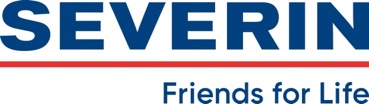 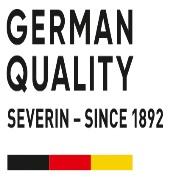 Simple, electrical - eBBQ!
Barbecue for indoor and outdoor.  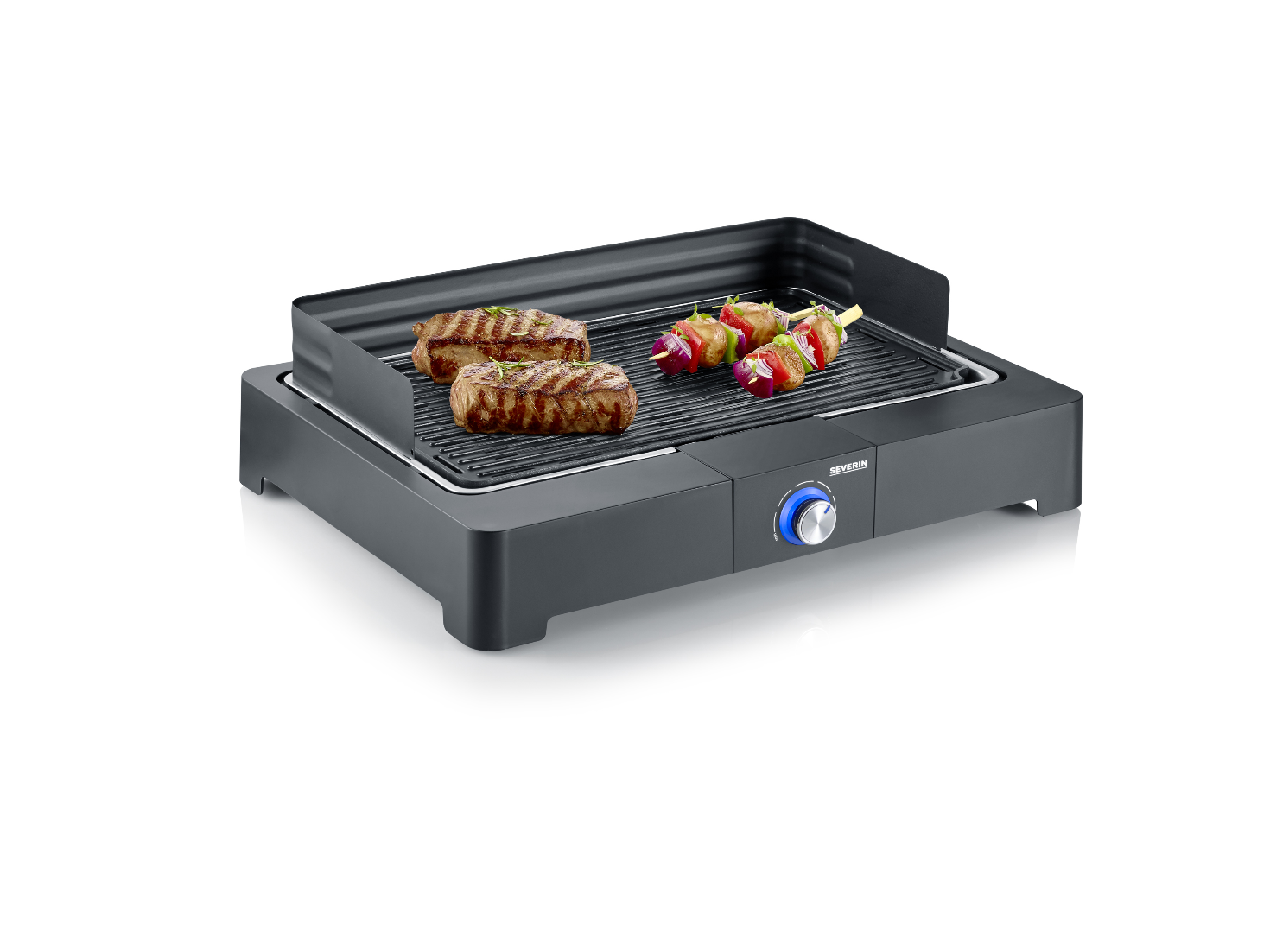 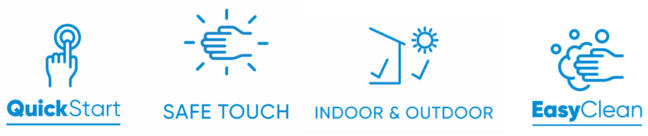 DetailsImportant data in overviewPOS – for a better placementDescription for OnlineshopsSimple, electrical - eBBQ: Barbecue for indoors and outdoors with the PG 8560 table grill
No matter whether spring, summer, autumn or winter - with this eBBQ table grill you can conjure up juicy food on the dining table all year round! Thanks to the continuous heating spiral, the table grill has an even heat distribution and, when the grill pan is filled with water, ensures little smoke and odor, ideal for use directly at the table or outside.For indoor and outdoor use
Barbecue fun for indoor and outdoor - Use the versatile table grill optimally for the preparation of delicious food. In addition to the stainless steel grill rack, the rapid heating and high temperatures in particular speak for this practical table grill.Thermostat controlled heating elementIn order to prepare juicy grilled food, it is important to be able to set the ideal temperature. The thermostatically controlled heating element and the temperature controller as well as the continuous heating spiral are available for this.Easy assembly
This grill impresses with its quick and easy assembly and disassembly and is therefore not only quick to use, but also easy to clean.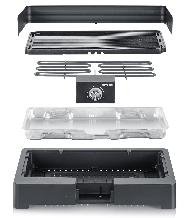 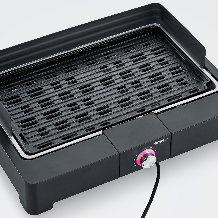 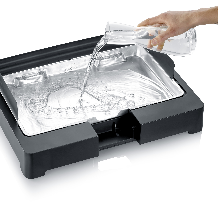 Modular construction:Many parts are removable and because of this the whole BBQ is easy to cleanCompact table grillQuickly heated up and flexible to use - indoor and outdoor.Water in the reflector cupFor easier cleaning, against grease fire and for reduced smoke formation. The bowl has a capacity of 1,3 l.Water in the reflector cupFor easier cleaning, against grease fire and for reduced smoke formation. The bowl has a capacity of 1,3 l.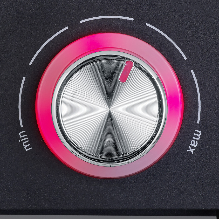 Easy handlingTemperature range can be easily set using the rotary control. The temperature is controlled via the LED ring between blue and redPower in Watt2.200 WColourBlackMaterialStainless steel / plasticGrill area44,5 x 26 cm (ca. 1150 cm²)TypeAluminum die cast grill plateWind shieldYesHeight of the wind shield8 cmCable length1,40 mSafety switchYesOn-Off-SwitchKnob with LED ringTemperature controlThermostat controlled heating elementProduct dimensionsWidth 52 cm, Height15,5 cm, depth 39,5 cmProduct weight3,53 kgPackaging dimensions56,5 x 42,5 x 13,2 cmWeight incl. packaging4,25 kgPU2GTIN-Code4008146040115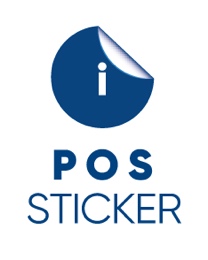 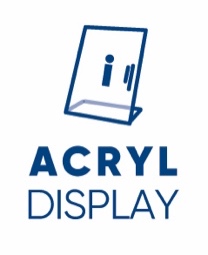 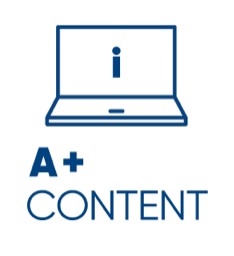 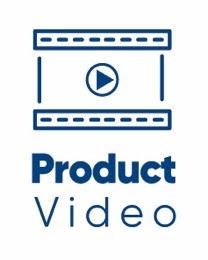 Aufkleber, Hangtags o.ÄhnlichesAcrylaufstellerExtra PressebilderProduktvideoNONONONO